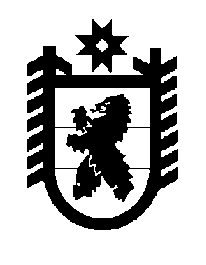 Российская Федерация Республика Карелия    ПРАВИТЕЛЬСТВО РЕСПУБЛИКИ КАРЕЛИЯПОСТАНОВЛЕНИЕот 7 сентября 2012 года № 284-Пг. Петрозаводск О внесении изменений в постановление ПравительстваРеспублики Карелия от 30 декабря 2011 года № 388-ППравительство Республики Карелия п о с т а н о в л я е т:Внести в пункт 1 Методики распределения субсидий местным бюджетам из бюджета Республики Карелия между муниципальными образованиями  на территориальное планирование (приложение № 7), утвержденной постановлением Правительства Республики Карелия от             30 декабря 2011 года № 388-П "Об утверждении Условий предоставления и расходования субсидий местным бюджетам из бюджета Республики Карелия, Критериев отбора муниципальных образований для предоставления субсидий местным бюджетам из бюджета Республики Карелия и Методик распределения субсидий местным бюджетам из бюджета Республики Карелия между муниципальными образованиями" (Собрание законодательства Республики Карелия, 2011, № 12, ст.2092; 2012, № 3, ст.472; Карелия, 2012, 22 мая, 26 июня, 19 июля, 26 июля,                7 августа, 23 августа), изменение, изложив его в следующей редакции:  "1. Субсидии на территориальное планирование (далее в настоящей Методике – субсидии) распределяются между бюджетами муниципаль-ных образований в целях подготовки схем территориального планирования муниципальных районов, генеральных планов городских и сельских поселений, генеральных планов городских округов, правил землепользования и застройки городских и сельских поселений, городских округов, документации по планировке территорий для строительства улично-распределительной сети газопроводов в населенных пунктах Северного Приладожья Республики Карелия  (далее в настоящей Методике – территориальное планирование).".            Глава Республики  Карелия                                                            А.П. Худилайнен